Уважаемые жители Волгограда!До наводнения:при получении сигнала (сообщения) об угрозе возникновения  наводнения подготовьте документы, ценные вещи, положите их в специальный  чемодан или рюкзак;перенесите имущество и материальные ценности в безопасное место (чердак, крыша) или уложите  их повыше (на шкафы, антресоли);изучите с членами семьи пути эвакуации, возможные границы затопления (наводнения).Во время наводнения:а) если наводнение застало врасплохподнимитесь на верхний этаж здания, чердак, либо на возвышенный участок местности, имея с собой предметы, пригодные для самоэвакуации (автомобильную камеру, надувной матрац и т.п.) а также для обозначения своего местонахождения (яркий кусок ткани или фольги, фонарик);до прибытия  помощи оставайтесь на месте, подавая сигнал;самоэвакуацию на незатопленную территорию производите только в крайних случаях: для оказания неотложной медицинской помощи пострадавшим, при отсутствии воды и продуктов питания, угрозе ухудшения  обстановки или утраты уверенности в получении помощи со стороны;б) если вы домавключите радио или телевизор, чтобы  быть в курсе развития  событий;предупредите  соседей и помогите детям, старикам и инвалидам;выключите газ, закройте  плотно окна и двери;берите с собой  только самые необходимые  вещи: пакет с документами и деньгами, медицинскую аптечку, трехдневный запас продуктов, постельное  белье и туалетные принадлежности, комплект  верхней  одежды и обуви;покиньте дом, как только получите  распоряжение об эвакуации.ПРИ ЛЮБЫХ ОБСТОЯТЕЛЬСТВАХ СОХРАНЯЙТЕ СПОКОЙСТВИЕ И САМООБЛАДАНИЕ – К ВАМ ОБЯЗАТЕЛЬНО ПРИДУТ НА ПОМОЩЬ!        ЕДИНЫЙ ТЕЛЕФОН ВЫЗОВА ЭКСТРЕННЫХ ОПЕРАТИВНЫХ СЛУЖБ 112 Комитет гражданской защиты населенияадминистрации Волгограда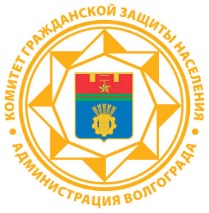 ИНФОРМАЦИЯ ДЛЯ НАСЕЛЕНИЯ«Действия населения при наводнении»